King’s Park Secondary School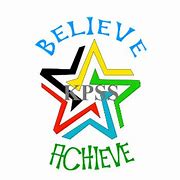 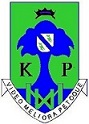 Contact DetailsIf you need any support for your child(ren), please contact their Principal Teacher of Pupil Support or House Depute Head Teacher using the email addresses below.HousePupil Support Teacher and House Depute(DHT)ArranMrs Frater (Wednesday to Friday) - gw10frateryvonne@glow.sch.ukMiss Armour (Monday and Tuesday) - gw15armourstacey@glow.sch.ukDHT Mrs Kelly - RKelly@kingspark-sec.glasgow.sch.ukLewisMiss McTaggart – gw10mctaggartfiona2@glow.sch.ukDHT Mrs Thyne - AThyne@kingspark-sec.glasgow.sch.ukMullMs Gibson – gw15gibsonanna@glow.sch.ukDHT Ms Cook – KCook@kingspark-sec.glasgow.sch.ukSkyeMr Samson –gw17samsonian@glow.sch.ukDHT Mrs Preston – APreston@kingspark-sec.glasgow.sch.ukAllMrs Bertolini – LBertolini@kingspark-sec.glasgow.sch.ukMrs Ogilvie – JOgilvie@kingspark-sec.glasgow.sch.uk